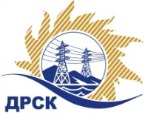 Акционерное Общество«Дальневосточная распределительная сетевая  компания»ПРОТОКОЛ № 314/УТПиР -РЗакупочной комиссии по рассмотрению заявок по аукциону в электронной форме на право заключения договора выполнения работ: Оснащение ПС устройством ТМ типа "Гранит-микро"  Закупка 856.1 раздел 2.2.1  ГКПЗ 2019КОЛИЧЕСТВО ПОДАННЫХ ЗАЯВОК НА УЧАСТИЕ В ЗАКУПКЕ: 2 (две) заявки.КОЛИЧЕСТВО ОТКЛОНЕННЫХ ЗАЯВОК: 0 (ноль) заявок.ВОПРОСЫ, ВЫНОСИМЫЕ НА РАССМОТРЕНИЕ ЗАКУПОЧНОЙ КОМИССИИ: О  рассмотрении результатов оценки заявок Участников.О признании заявок соответствующими условиям Документации о закупке.ВОПРОС № 1.  О рассмотрении результатов оценки заявок УчастниковРЕШИЛИ:Признать объем полученной информации достаточным для принятия решения.Принять к рассмотрению заявки следующих участников.ВОПРОС № 2. О признании заявок соответствующими  условиям Документации о закупкеРЕШИЛИ:Признать заявки №№ 314/УТПиР -1; 314/УТПиР -2 соответствующими условиям Документации о закупке и принять их к дальнейшему рассмотрению.Заявки участников допускаются к участию в аукционе с учетом норм п.4.14 Документации о закупке, согласно которому, в случае если Участником представлена заявка, содержащая предложение о поставке товаров иностранного происхождения или предложение о выполнении работ, оказании услуг иностранными лицами, договор с таким Участником (в случае его победы в аукционе) заключается по цене, сниженной на 15% от предложенной им в ходе аукциона цены договора.Коврижкина Е.Ю. тел. 397208г. Благовещенск«06» мая  2019№п/пИдентификационный номер УчастникаДата и время регистрации заявкиРегистрационный номер участника: 314/УТПиР -104.04.2019 14:08Регистрационный номер участника: 314/УТПиР -204.04.2019 15:31№ п/пНаименование и адрес УчастникаДата и время регистрации заявокЦена заявки, руб. без НДС1Регистрационный номер участника: 314/УТПиР -104.04.2019 14:08Цена: 9 933 000.00 руб. без учета НДС 2Регистрационный номер участника: 314/УТПиР -204.04.2019 15:31Цена: 9 874 184.74 руб. без учета НДС Секретарь Закупочной комиссии  1 уровня АО «ДРСК»____________________М.Г. Елисеева